FORMATION SYNDICALE 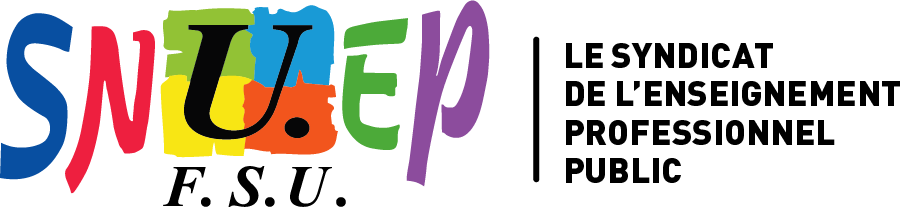 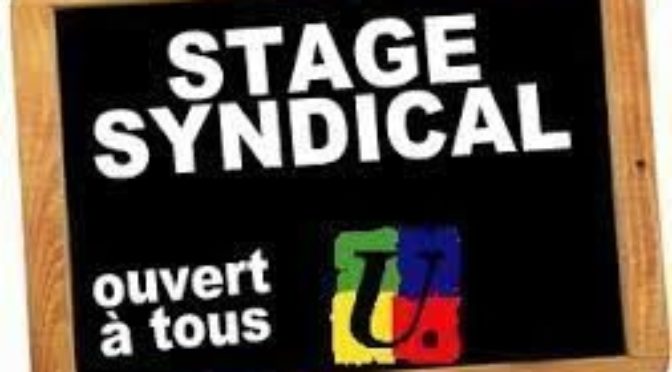 Comprendre et se défendre collectivementDHGHorairesCAMiliter dans son établissementLe SNUEP-FSU vous propose de participer à une journée de formation syndicale Animé par Serge Bertrand, membre du conseil national Le mardi 21 janvier 2020 Au Lycée des métiers Jules Verne34 route de Corlay, 22200 Guingamp9h – 17hRenseignements et inscriptions : sa.rennes@snuep.fr   tel : 06.88.31.50.59 / 07.69.88.52.46Modèle de lettre d’autorisation d’absence à retrouver sur rennes.snuep.fr (Demande d’autorisation d’absence spéciale à déposer avant 7 octobre 2019)Que vous soyez contractuel·le, stagiaire, titulaire, syndiqué·e, non-syndiqué·e, cette journée de formation vous concerne. Elle est ouverte aux adhérents FSU (frais de déplacement remboursés).Nous pensons qu’il n’est pas superflu de prendre une journée sur votre travail ou sur votre temps personnel pour connaître ou approfondir vos connaissances.Rappel du droit à la formation syndicale
Comme le précise la loi n°84-16 du 11 janvier 1984, tout enseignant (titulaire ou contractuel) a droit à 12 jours de formation syndicale par an, sans obligation de rattrapage de cours ni perte de salaire. La seule contrainte est de réaliser la demande d’autorisation d’absence pour formation syndicale au minimum 1 mois avant la date de la formation. Modalités d’inscriptionSi vous souhaitez participer à cette formation, il faut impérativement compléter et déposer votre  demande (disponible ici) auprès de votre chef d’établissement au plus tard le 19 décembre 2019, jour des vacances ! (un courriel à l’établissement à la date du 21 décembre avec la demande en pièce jointe est valable).IMPORTANT : Aucune convocation n’est exigible de la part de votre supérieur.e hiérarchique ! Nous prévenir en cas de problème.